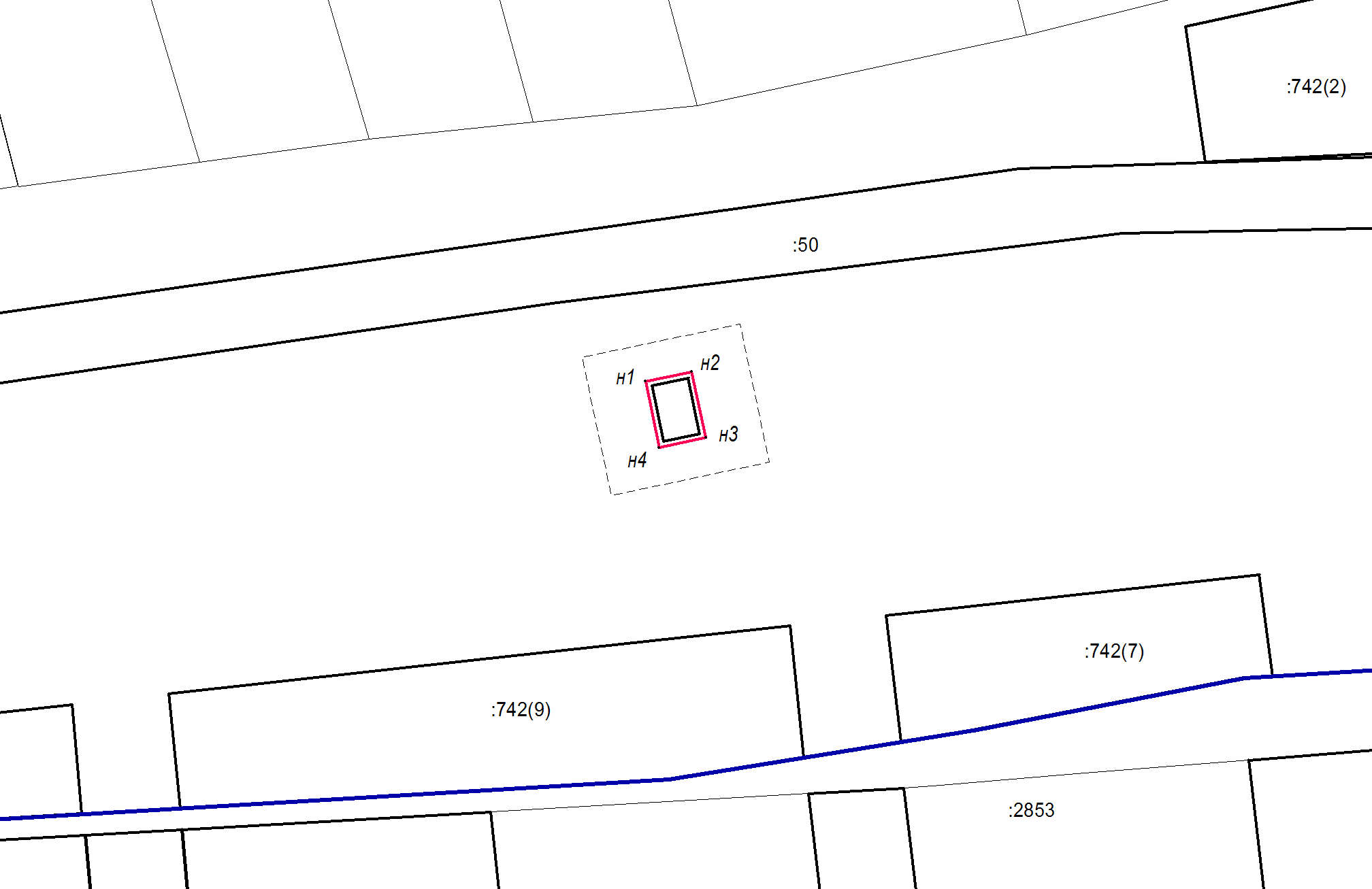 Схема расположения проектируемого объекта на плане градостроительного зонирования р.п. МарковаМасштаб 1:20000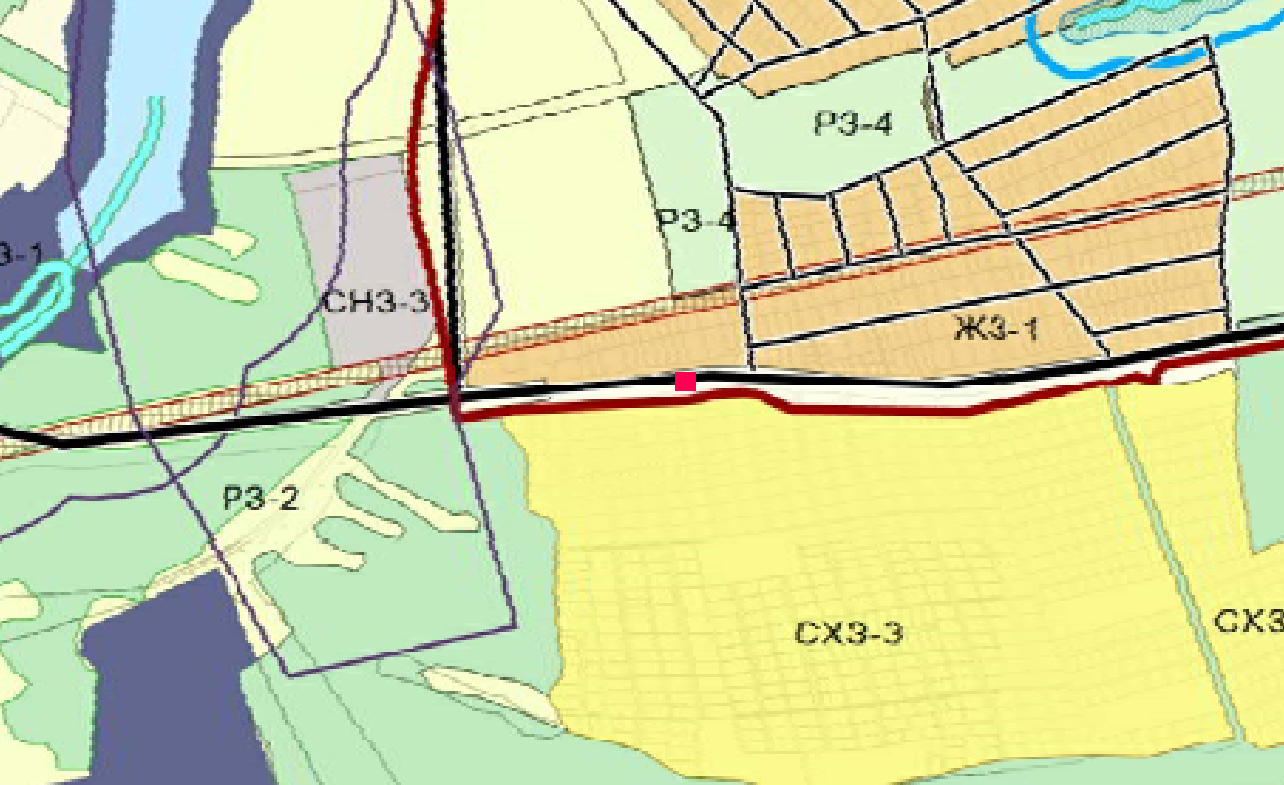 Условные обозначения- Территория проекта-Зона планируемого размещения объекта местного значения____-Устанавливаемые красные линии____ Граница р.п. Маркова-Зоны застройки индивидуальными жилыми домами (ЖЗ-1)-Зона ведения дачного хозяйства, садоводства, личного подсобного хозяйства (СХЗ-3)2559/1-1705-К-ППТ-ОЧ-ЧПТ2559/1-1705-К-ППТ-ОЧ-ЧПТ2559/1-1705-К-ППТ-ОЧ-ЧПТ2559/1-1705-К-ППТ-ОЧ-ЧПТ2559/1-1705-К-ППТ-ОЧ-ЧПТ2559/1-1705-К-ППТ-ОЧ-ЧПТ2559/1-1705-К-ППТ-ОЧ-ЧПТ2559/1-1705-К-ППТ-ОЧ-ЧПТСтроительство объекта, Д№ 4646/15 «Монтаж КТПН-630 кВА №4726 взамен СКТП -250 кВА по адресу: Иркутский район, поле «Анисимово»Строительство объекта, Д№ 4646/15 «Монтаж КТПН-630 кВА №4726 взамен СКТП -250 кВА по адресу: Иркутский район, поле «Анисимово»Строительство объекта, Д№ 4646/15 «Монтаж КТПН-630 кВА №4726 взамен СКТП -250 кВА по адресу: Иркутский район, поле «Анисимово»Строительство объекта, Д№ 4646/15 «Монтаж КТПН-630 кВА №4726 взамен СКТП -250 кВА по адресу: Иркутский район, поле «Анисимово»Строительство объекта, Д№ 4646/15 «Монтаж КТПН-630 кВА №4726 взамен СКТП -250 кВА по адресу: Иркутский район, поле «Анисимово»Строительство объекта, Д№ 4646/15 «Монтаж КТПН-630 кВА №4726 взамен СКТП -250 кВА по адресу: Иркутский район, поле «Анисимово»Строительство объекта, Д№ 4646/15 «Монтаж КТПН-630 кВА №4726 взамен СКТП -250 кВА по адресу: Иркутский район, поле «Анисимово»Строительство объекта, Д№ 4646/15 «Монтаж КТПН-630 кВА №4726 взамен СКТП -250 кВА по адресу: Иркутский район, поле «Анисимово»ИзмКол.ул.Лист№докПодписьдатаСтроительство объекта, Д№ 4646/15 «Монтаж КТПН-630 кВА №4726 взамен СКТП -250 кВА по адресу: Иркутский район, поле «Анисимово»Строительство объекта, Д№ 4646/15 «Монтаж КТПН-630 кВА №4726 взамен СКТП -250 кВА по адресу: Иркутский район, поле «Анисимово»Строительство объекта, Д№ 4646/15 «Монтаж КТПН-630 кВА №4726 взамен СКТП -250 кВА по адресу: Иркутский район, поле «Анисимово»Строительство объекта, Д№ 4646/15 «Монтаж КТПН-630 кВА №4726 взамен СКТП -250 кВА по адресу: Иркутский район, поле «Анисимово»  Разработал  РазработалГолимбиевскаяГолимбиевскаяПроект планировки территориистадиялистлистовПроект планировки территориип11Проект планировки территориип11Чертеж планировки территорииМасштаб 1:1000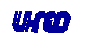 Чертеж планировки территорииМасштаб 1:1000Чертеж планировки территорииМасштаб 1:1000